DAFTAR ISI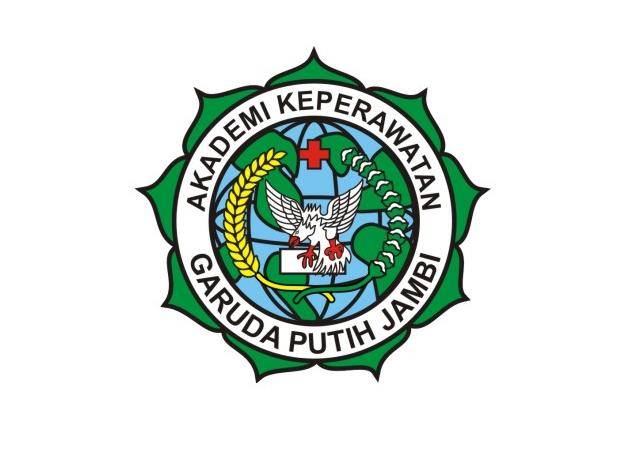 HALAMAN JUDUL 		iHALAMAN SUB JUDUL		iiLEMBAR PERSETUJUAN		     iiiLEMBAR PENGESAHAN		ivDAFTAR RIWAYAT HIDUP		vPERNYATAAN KEASLIAN TULISAN		viABSTRAK		viiKATA PENGANTAR		viiiDAFTAR ISI		xDAFTAR TABEL		xiiiDAFTAR LAMPIRAN		xivBAB  I PENDAHULUAN		1 Latar Belakang 		1 Rumusan Masalah		4 Tujuan  Studi Kasus		5 Manfaat Studi Kasus		5Bagi Keluarga Pasien		5Bagi Pendidikan		5Bagi Peneliti		5BAB  II TINJAUAN TEORI		6  2.1  Konsep Tumbuh Kembang		62.1.1  Ciri-ciri Pertumbuhan dan Perkembangan    		72.1.2  Faktor-faktor yang mempengaruhi tumbuh kembang		92.2.3  Konsep Tumbuh Kembang Usia Prasekolah		10 2.2  Kecemasan		142.2.1  Pengertian Kecemasan		142.2.2  Tingkat Kecemasan		152.2.3  Tanda dan Gejala Kecemasan		162.2.4  Alat Ukur Kecemasan		172.3  Konsep Hospitalisasi		202.3.1  Pengertian Hospitalisasi		202.3.2  Faktor-faktor Yang Mempengaruhi Hospitalisasi Pada Anak		202.3.3  Dampak Hospitalisasi		212.4  Konsep Bermain		212.4.1  Pengertian Bermain		212.4.2  Fungsi Bermain		222.4.3  Manfaat Bermain		232.5  Konsep Mewarnai		242.5.1  Pengertian Mewarnai		242.5.2  Tujuan Mewarnai		242.6  Asuhan Keperawatan Dalam Mengurangi Stres Akibat		 Hospitalisasi		25BAB  III METODE PENELITIAN		29 Rancangan Studi Kasus		29 Subjek Studi kasus		29 Fokus Studi Kasus		30 DefinisiOperasional		30 Tempat Dan Waktu		30 3.5.1 Tempat Penelitian		30 3.5.2 Waktu Penelitian		30  Prosedur		31 Metode Pengumpulan Data		313.7.1 Tekhnik Pengumpulan Data		313.7.2 Instrumen Pengumpulan Data		313.7.3 Jenis Permainan		32 Penyajian Data		32 Etika Penelitian........................................................................	323.9.1 Lembar Persetujuan (Informed Consen)		323.9.2 Tanpa Nama (Anonimity)		323.9.3 Kerahasiaan		323.9.4 Privacy		333.9.5 Self Determination		33BAB  IV HASIL PENELITIAN DAN PEMBAHASAN		34 4.1  Gambaran Umum lokasi Tempat Penelitian	     34 4.2  Hasil Penelitian	     35 4.3  Pembahasan	     38 4.4  Keterbatasan Penelitian	     40BAB  V KESIMPULAN DAN SARAN		41 5.1  Kesimpulan	     41 5.2  Saran	     415.2.1 Bagi Keluarga Pasien	     415.2.2 Bagi Pendidikan	     415.2.3 Bagi Peneliti	     42DAFTAR PUSTAKALAMPIRAN